Jean Dupont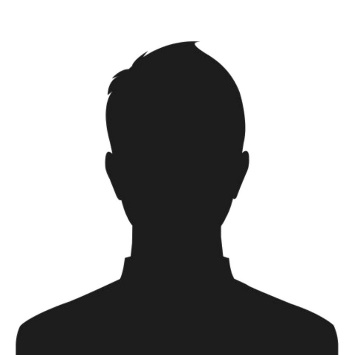 Rue des Pâquerettes 1351964 Conthey079 999 99 99Père : 079 888 88 88jean.dupont21@gmail.comNé le 13 janvier 2007Nationalité suisse Formation2010 – 2019	Ecoles enfantine et primaire à Conthey2019 – 2022	Cycle d’orientation à Conthey (niveau 1 en maths en 9 et 10CO)Expériences professionnelles2022	Stage d’une semaine comme électricien de montage chez J Vois à Sion	- activités durant le stage2022	Stage d’une semaine comme installateur sanitaire chez Cristinat & Courtine à SionLanguesFrançais	Langue maternelleAllemand 	Connaissances scolaires Anglais 	Connaissances scolaires HobbiesFootball (FC Sion)Jeux vidéoSorties entre amisDessinRéférenceMme Claire Premier, titulaire de classe au CO	078 666 66 66